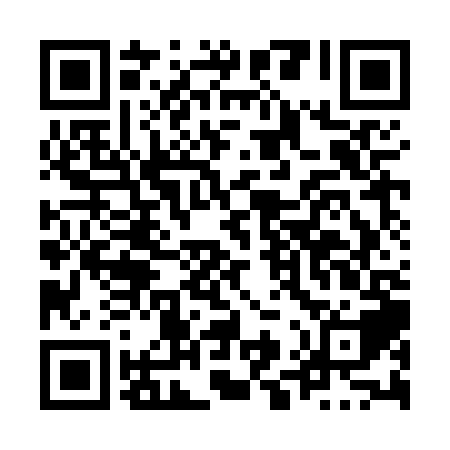 Ramadan times for Happyland, Ontario, CanadaMon 11 Mar 2024 - Wed 10 Apr 2024High Latitude Method: Angle Based RulePrayer Calculation Method: Islamic Society of North AmericaAsar Calculation Method: HanafiPrayer times provided by https://www.salahtimes.comDateDayFajrSuhurSunriseDhuhrAsrIftarMaghribIsha11Mon6:166:167:361:275:317:197:198:3912Tue6:156:157:351:275:327:217:218:4113Wed6:136:137:331:275:337:227:228:4214Thu6:116:117:311:275:347:237:238:4315Fri6:096:097:291:265:357:247:248:4516Sat6:076:077:271:265:367:267:268:4617Sun6:056:057:251:265:377:277:278:4718Mon6:036:037:231:255:387:287:288:4919Tue6:016:017:221:255:397:307:308:5020Wed5:595:597:201:255:407:317:318:5221Thu5:575:577:181:255:417:327:328:5322Fri5:555:557:161:245:427:337:338:5423Sat5:535:537:141:245:437:357:358:5624Sun5:515:517:121:245:447:367:368:5725Mon5:495:497:101:235:447:377:378:5926Tue5:475:477:091:235:457:387:389:0027Wed5:455:457:071:235:467:407:409:0128Thu5:435:437:051:225:477:417:419:0329Fri5:415:417:031:225:487:427:429:0430Sat5:395:397:011:225:497:437:439:0631Sun5:375:376:591:225:507:457:459:071Mon5:355:356:571:215:517:467:469:092Tue5:335:336:561:215:527:477:479:103Wed5:315:316:541:215:537:487:489:124Thu5:295:296:521:205:537:507:509:135Fri5:275:276:501:205:547:517:519:156Sat5:245:246:481:205:557:527:529:167Sun5:225:226:471:205:567:537:539:188Mon5:205:206:451:195:577:557:559:199Tue5:185:186:431:195:587:567:569:2110Wed5:165:166:411:195:587:577:579:22